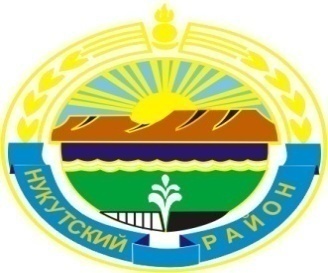 Муниципальное образование «Нукутский район»ДУМА МУНИЦИПАЛЬНОГО ОБРАЗОВАНИЯ «НУКУТСКИЙ  РАЙОН»Шестой созыв РЕШЕНИЕ20 февраля 2017 года		         № 7       				       п. НовонукутскийОб утверждении порядка учета предложенийпо проекту решения Думы МО «Нукутский район» «О внесении изменений и дополнений в Устав муниципального образования «Нукутский район»и участия граждан в его обсужденииНа основании ст.44 Федерального закона от 06.10.2003 г. № 131-ФЗ «Об общих принципах организации местного самоуправления в Российской Федерации», в соответствии со ст.ст. 25, 27, 68 Устава муниципального образования «Нукутский район», ДумаРЕШИЛА:1. Утвердить прилагаемый Порядок учета предложений по проекту решения Думы МО «Нукутский район» «О внесении изменений и дополнений в Устав муниципального образования «Нукутский район» и участия граждан в его обсуждении.2. Опубликовать настоящее решение с утвержденным Порядком в районной газете «Свет Октября» и разместить на официальном сайте муниципального образования «Нукутский район».Председатель Думы муниципального образования «Нукутский район»						        К.М. БаторовУтвержден решением  Думы МО «Нукутский район»от 20.02.2017 г. № 7Порядок учета предложений по проекту решения Думы МО «Нукутский район» «О внесении изменений и дополнений в Устав муниципального образования «Нукутский район» и участия граждан в его обсуждении1. Настоящий Порядок учета предложений по проекту решения Думы МО «Нукутский район» «О внесении изменений и дополнений в Устав муниципального образования «Нукутский район» и участия граждан в его обсуждении (далее - Порядок) разработан в соответствии с Федеральным законом от 06.10.2003 г. № 131-ФЗ «Об общих принципах организации местного самоуправления в Российской Федерации» и определяет порядок учета предложений по проекту решения Думы МО «Нукутский район» «О внесении изменений и дополнений в Устав муниципального образования «Нукутский район» (далее - проект изменений и дополнений в Устав) и участия граждан в его обсуждении.2. Предложения по проекту изменений и дополнений в Устав принимаются от граждан Российской Федерации, постоянно проживающих на территории муниципального образования «Нукутский район» и обладающих активным избирательным правом.Предложения граждан по проекту изменений и дополнений в Устав принимаются только в отношении изменений, содержащихся в проекте изменений и дополнений в Устав, и должны соответствовать Конституции Российской Федерации, федеральному и областному законодательству.Предложения граждан по проекту изменений и дополнений в Устав должны быть внесены с соблюдением порядка, сроков и формы, предусмотренных настоящим Порядком.3. Предложения граждан по проекту изменений в Устав принимаются в течение 20 дней со дня официального опубликования проекта изменений и дополнений в Устав. Датой внесения предложения по проекту изменений и дополнений в Устав считается дата его регистрации в Думе МО «Нукутский район».4. Предложения граждан по проекту изменений и дополнений в Устав должны быть оформлены по следующей форме:Предложения по проекту изменений в Устав муниципального образования «Нукутский район»__________________________________________________________________________(Фамилия, имя, отчество гражданина)_________________________________________________________________________(Год рождения)_________________________________________________________________________(Адрес места жительства)_________________________________________________________________________(Личная подпись и дата)5. Предложения граждан по проекту изменений и дополнений в Устав принимаются в рабочие дни с 9-00 до 13-00 и с 14-00 до 17-00 по адресу: п. Новонукутский, ул. Ленина, 26, кабинет Думы МО «Нукутский район», либо могут быть направлены по почте по адресу: 669401, Иркутская область, Нукутский район, п. Новонукутский, ул. Ленина, 26, Дума МО «Нукутский район» с пометкой на конверте: «Предложения по проекту изменений и дополнений в Устав муниципального образования «Нукутский район».6. Поступившие предложения граждан по проекту изменений и дополнений в Устав, за исключением предложений граждан по проекту изменений и дополнений в Устав, внесенных с нарушением порядка, сроков и формы, предусмотренных настоящим Порядком, не позднее 5 дней после окончания срока приема предложений рассматриваются на заседании постоянной комиссии по законодательству и местному самоуправлению Думы МО «Нукутский район» (далее - комиссия) совместно с Администрацией муниципального образования МО «Нукутский район».7. Предложения граждан по проекту изменений и дополнений в Устав, внесенные с нарушением порядка, сроков и формы, предусмотренных настоящим Порядком, не подлежат рассмотрению комиссией.Предложения граждан по проекту изменений и дополнений в Устав, внесенные с нарушением требований, установленных абзацем вторым пункта 2 настоящего Порядка, подлежат отклонению комиссией.8. По итогам рассмотрения каждого предложения комиссия принимает решение о принятии либо об отклонении предложения. Решение комиссии оформляется протоколом.9. Комиссия представляет в Думу МО «Нукутский район» поступившие предложения граждан по проекту изменений и дополнений в Устав, за исключением предложений граждан по проекту изменений и дополнений в Устав, внесенных с нарушением порядка, сроков и формы, предусмотренных настоящим Порядком, и решение комиссии по ним.10. Граждане, направившие предложения по проекту изменений и дополнений в Устав, вправе при рассмотрении их предложений участвовать в заседаниях комиссии и Думы МО «Нукутский район».Информацию о времени и месте проведения указанных заседаний можно получить в аппарате Думы МО «Нукутский район».11. Информация о результатах рассмотрения предложений граждан по проекту изменений и дополнений в Устав оглашается на публичных слушаниях по обсуждению проекта решения Думы муниципального образования «Нукутский район».12. Дума МО «Нукутский район» в письменной форме сообщает гражданам, направившим предложения по проекту изменений и дополнений в Устав, о результатах рассмотрения их предложений не позднее 30 дней со дня регистрации таких предложений в Думе МО «Нукутский район».Мэр муниципального образования «Нукутский район»								С.Г. Гомбоев№ п/пТекст Устава муниципального образования «Нукутский район» с указанием части, пункта, абзаца статьиПредложение по изменению текста, указанного в графе 2Обоснование1234